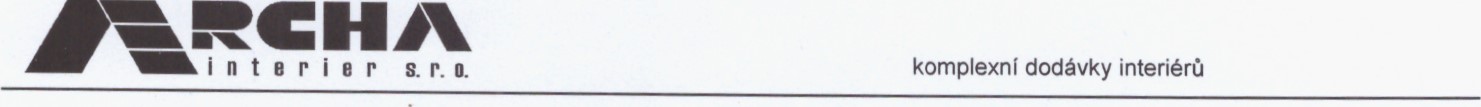 Nabídkový propočet cenyZakázka:	Dodávka a montáž kancelářského nábytkupoz.	Položka	MJ Kancelářský nábytek HOBIS , odstín ořech1 DZ 3 80 07 L -skříň roletová, zámek,111x80 cm, levá 2 DZ 3 80 07 P -skříň roletová, zámek,111x80 cm,praváD 3 40 - skříň policová otevřená, 111x40 cmDR 3 P - skříň rohová pravá, 111x40 5 D 2 80 - skříň polic. otevřená 74x80 cm6 GJ - stůl jednací 200x110 cm 7 Konferenční křeslo ROSELA krémové8	Konferenční křeslo ROSELA zelenéCelková cena bez DPHcena/ks. počet Cena Sazba bez DPH DPH9950	2	19900	21%9950	2	19900	21%2270	1	2270	21%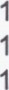 42504250	21%23402340	21%86008600	21%2290	5	11450	21%2290	5	11450	21%80 160 Kčoddíl 	163 54	Bankovní spojení: KB Litvínov	www.archainterier.cz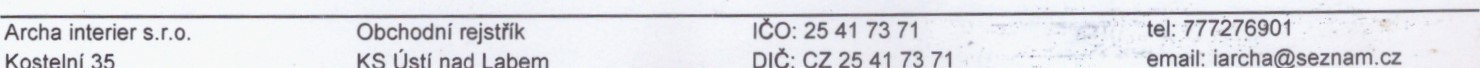 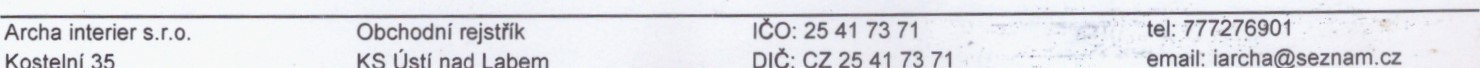 19-995 028 0297/01 ooRozpis celkové ceny zakázky:	Základ pro DPHDPH	DPH 21%	80 160,00 Kč16 833,60 KčCelková cena zakázky včetně DPH:96 993,60 KčObjednatel:SPORTAS s.r.o. LitvínovVypracoval:Jana PastorováDatum:7.11.2023